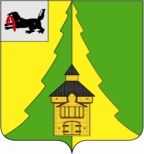 Российская ФедерацияИркутская областьНижнеилимский муниципальный районАДМИНИСТРАЦИЯПОСТАНОВЛЕНИЕОт              2022 г. №______г. Железногорск-Илимский«О внесении изменений в муниципальную программу «Реализация полномочий в области социальной политики» на 2018-2024 годы», утвержденную постановлением администрации Нижнеилимского муниципального района
от 01.09.2017 г. № 616»В соответствии с Бюджетным Кодексом Российской Федерации, Федеральным законом от 06.10.2003 г. № 131-ФЗ «Об общих принципах организации местного самоуправления в Российской Федерации», постановлением администрации Нижнеилимского муниципального района от 23.10.2013 г. № 1728 «Об утверждении разработки, реализации и оценки эффективности реализации муниципальных программ администрации Нижнеилимского муниципального района», постановлением администрации Нижнеилимского муниципального района от 04.07.2017 г. № 467                                «Об утверждении Перечня муниципальных программ администрации Нижнеилимского муниципального района», руководствуясь Уставом муниципального образования «Нижнеилимский район», администрация Нижнеилимского муниципального районаПОСТАНОВЛЯЕТ:1.Внести следующие изменения в муниципальную программу «Реализация полномочий в области социальной политики» на 2018-2024 годы», утвержденную постановлением администрации Нижнеилимского муниципального района от 01.09.2017 г. № 616:1.1 Пункт 9 «Объем и источники финансирования муниципальной  программы» главы 1 Паспорт муниципальной программы «Реализация полномочий в области социальной политики» на 2018-2024 годы», читать в следующей редакции:Пункт 8 раздела I Паспорт подпрограммы 1  Главы 7 «Подпрограмма 1 «Муниципальная пенсия» читать в следующей редакции:Пункт 8  раздела I Паспорт подпрограммы 2 Главы 8. «Подпрограмма 2 «Социальное обеспечение» читать в следующей редакции:Приложения № 1, № 2 к муниципальной программе «Реализация полномочий в области социальной политики на 2018-2024 годы» изложить в редакции Приложений № 1, № 2 к настоящему постановлению.Настоящее постановление опубликовать в периодическом издании «Вестник Думы и администрации Нижнеилимского муниципального района» и разместить на официальном сайте МО «Нижнеилимский район».Контроль за исполнением настоящего постановления оставляю за собой.                    Мэр  района                                                                  М.С.РомановРассылка: в дело-2, ФУ, ОСЭР, Пресс служба, Пироговой Т.К., ДО, Бух-я.Л.А. Погребнюк 323069. Объем и источники финансирования муниципальной программы Финансирование муниципальной программы осуществляется за счет средств налоговых и неналоговых доходов бюджета района.Общий объем финансирования муниципальной программы составил 171 543,2 тыс.рублей, в том числе по годам:а) 2018 год – 17 711,8 тыс.рублей;б) 2019 год – 29 553,5 тыс.рублей;в) 2020 год – 26 759,1 тыс.рублей;г) 2021 год – 20 771,3 тыс. рублей;д) 2022 год – 25 539,0 тыс.рублей;е) 2023 год – 25 604,4 тыс.рублей.ё)2024 год -25 604,4,8 тыс.рублейПо подпрограмме 1 «Муниципальная пенсия» - финансирование осуществляется за счет налоговых и неналоговых доходов бюджета района 56 861,6 тыс.рублей, в том числе по годам:а) 2018 год – 6 461,5 тыс.рублей;б) 2019 год – 7 809,6 тыс.рублей;в) 2020 год – 7 873,8 тыс.рублей;г) 2021 год – 8 227,3 тыс.рублей;д) 2022 год – 9 161,0 тыс.рублей;е) 2023 год – 8 664,2 тыс.рублей.ё)2024 год -8 664,2 тыс.рублейПо подпрограмме 2 «Социальное обеспечение» - финансирование осуществляется за счет налоговых                          и неналоговых доходов бюджета района и межбюджетных трансфертов из областного бюджета 96 087,8 тыс.рублей, в том числе по годам:а) 2018 год – 10 950,3 тыс.рублей;б) 2019 год – 18 973,6 тыс.рублей;в) 2020 год – 15 721,7 тыс.рублей;г) 2021 год – 10 490,6    тыс.рублей;д) 2022 год – 13 504,4 тыс.рублей;е) 2023 год – 13 223,6 тыс.рублей.ё) 2024 -год – 13 223,6 тыс.рублейПо подпрограмме 3 «Доступная среда для инвалидов и других маломобильных групп населения в Нижнеилимском районе» - финансирование осуществляется за счет налоговых и неналоговых доходов бюджета района 610,0 тыс.рублей,  в том числе по годам:а) 2018 год – 160 тыс.рублей;б) 2019 год – 160,0 тыс.рублей;в) 2020 год – 290,0 тыс.рублей;г) 2021 год – 0,0 тыс.рублей;д) 2022 год – 0,0 тыс.рублей;е) 2023 год – 0,0 тыс.рублей.ё) 2024 год – 0,0 тыс.рублейПо подпрограмме 4 «Об отдельных вопросах здравоохранения в Нижнеилимском районе по созданию условий в целях оказания медицинской помощи населению на территории Нижнеилимского муниципального района» - финансирование осуществляется за счет налоговых и неналоговых доходов бюджета района 17 118,5 тыс.рублей, в том числе по годам:а) 2018 год – 140,0 тыс.рублей;б) 2019 год – 2 610,3 тыс.рублей;в) 2020 год – 2 873,6 тыс.рублей;г) 2021 год – 2 873,8 тыс.рублей;д) 2022 год – 2 873,6 тыс.рублей;е) 2023 год – 2 873,6 тыс.рублейё) 2024 год – 2 873,6 тыс.рублей8. Объем и источники финансирования подпрограммыПо подпрограмме 1 «Муниципальная пенсия» - финансирование осуществляется за счет налоговых                          и неналоговых доходов бюджета района и межбюджетных трансфертов из областного бюджета 56 861,6 тыс.рублей, в том числе по годам:а) 2018 год – 6 461,5 тыс.рублей;б) 2019 год – 7 809,6 тыс.рублей;в) 2020 год – 7 873,8 тыс.рублей;г) 2021 год – 8 227,3 тыс.рублей;д) 2022 год – 9 161,0 тыс.рублей;е) 2023 год – 8 664,2 тыс.рублей.ё)2024год -8 664,2 тыс.рублей8. Объем и источники финансирования подпрограммыПо подпрограмме 2 «Социальное обеспечение» - финансирование осуществляется за счет налоговых                          и неналоговых доходов бюджета района и межбюджетных трансфертов из областного бюджета 96 087,8 тыс.рублей, в том числе по годам:а) 2018 год – 10 950,3 тыс.рублей;б) 2019 год – 18 973,6 тыс.рублей;в) 2020 год – 15 721,7 тыс.рублей;г) 2021 год – 10490,6 тыс.рублей;д) 2022 год – 13 504,4 тыс.рублей;е) 2023 год – 13 223,6 тыс.рублей.ё) 2024 -год – 13223,6 тыс.рублей   Приложение №1 к постановлению №______от_____________                   Приложение № 1 к муниципальной программе «Реализация полномочий в области социальной политики на 2018-2024 гг.»   Приложение №1 к постановлению №______от_____________                   Приложение № 1 к муниципальной программе «Реализация полномочий в области социальной политики на 2018-2024 гг.»   Приложение №1 к постановлению №______от_____________                   Приложение № 1 к муниципальной программе «Реализация полномочий в области социальной политики на 2018-2024 гг.»   Приложение №1 к постановлению №______от_____________                   Приложение № 1 к муниципальной программе «Реализация полномочий в области социальной политики на 2018-2024 гг.»   Приложение №1 к постановлению №______от_____________                   Приложение № 1 к муниципальной программе «Реализация полномочий в области социальной политики на 2018-2024 гг.»Система мероприятий подпрограммы 1 «Муниципальная пенсия»
муниципальной программы «Реализация полномочий в области социальной политики на 2018 -2024 гг.»Система мероприятий подпрограммы 1 «Муниципальная пенсия»
муниципальной программы «Реализация полномочий в области социальной политики на 2018 -2024 гг.»Система мероприятий подпрограммы 1 «Муниципальная пенсия»
муниципальной программы «Реализация полномочий в области социальной политики на 2018 -2024 гг.»Система мероприятий подпрограммы 1 «Муниципальная пенсия»
муниципальной программы «Реализация полномочий в области социальной политики на 2018 -2024 гг.»Система мероприятий подпрограммы 1 «Муниципальная пенсия»
муниципальной программы «Реализация полномочий в области социальной политики на 2018 -2024 гг.»Система мероприятий подпрограммы 1 «Муниципальная пенсия»
муниципальной программы «Реализация полномочий в области социальной политики на 2018 -2024 гг.»Система мероприятий подпрограммы 1 «Муниципальная пенсия»
муниципальной программы «Реализация полномочий в области социальной политики на 2018 -2024 гг.»Система мероприятий подпрограммы 1 «Муниципальная пенсия»
муниципальной программы «Реализация полномочий в области социальной политики на 2018 -2024 гг.»Система мероприятий подпрограммы 1 «Муниципальная пенсия»
муниципальной программы «Реализация полномочий в области социальной политики на 2018 -2024 гг.»Система мероприятий подпрограммы 1 «Муниципальная пенсия»
муниципальной программы «Реализация полномочий в области социальной политики на 2018 -2024 гг.»Система мероприятий подпрограммы 1 «Муниципальная пенсия»
муниципальной программы «Реализация полномочий в области социальной политики на 2018 -2024 гг.»Система мероприятий подпрограммы 1 «Муниципальная пенсия»
муниципальной программы «Реализация полномочий в области социальной политики на 2018 -2024 гг.» (тыс. руб.) № п/пНаименование основного  мероприятия, мероприятияОтветственный исполнитель или соисполнитель (участники)Источник финансированияОбъем финансированияв том числе по годамв том числе по годамв том числе по годамв том числе по годамв том числе по годамПоказатель результативности№ п/пНаименование основного  мероприятия, мероприятияОтветственный исполнитель или соисполнитель (участники)Источник финансированияОбъем финансирования2018 год2019 год2020 год2021 год2022 год2023 год 2024 год Показатель результативности123456789101112131.Цель: Оказание социальной поддержки гражданам ,замещавшим должности муниципальной службы за выслугу летЦель: Оказание социальной поддержки гражданам ,замещавшим должности муниципальной службы за выслугу летЦель: Оказание социальной поддержки гражданам ,замещавшим должности муниципальной службы за выслугу летЦель: Оказание социальной поддержки гражданам ,замещавшим должности муниципальной службы за выслугу летЦель: Оказание социальной поддержки гражданам ,замещавшим должности муниципальной службы за выслугу летЦель: Оказание социальной поддержки гражданам ,замещавшим должности муниципальной службы за выслугу летЦель: Оказание социальной поддержки гражданам ,замещавшим должности муниципальной службы за выслугу летЦель: Оказание социальной поддержки гражданам ,замещавшим должности муниципальной службы за выслугу летЦель: Оказание социальной поддержки гражданам ,замещавшим должности муниципальной службы за выслугу летЦель: Оказание социальной поддержки гражданам ,замещавшим должности муниципальной службы за выслугу летЦель: Оказание социальной поддержки гражданам ,замещавшим должности муниципальной службы за выслугу лет1.1.Задача 1: Осуществление выплаты пенсии гражданам, замещавшим должности муниципальной службы за выслугу летЗадача 1: Осуществление выплаты пенсии гражданам, замещавшим должности муниципальной службы за выслугу летЗадача 1: Осуществление выплаты пенсии гражданам, замещавшим должности муниципальной службы за выслугу летЗадача 1: Осуществление выплаты пенсии гражданам, замещавшим должности муниципальной службы за выслугу летЗадача 1: Осуществление выплаты пенсии гражданам, замещавшим должности муниципальной службы за выслугу летЗадача 1: Осуществление выплаты пенсии гражданам, замещавшим должности муниципальной службы за выслугу летЗадача 1: Осуществление выплаты пенсии гражданам, замещавшим должности муниципальной службы за выслугу летЗадача 1: Осуществление выплаты пенсии гражданам, замещавшим должности муниципальной службы за выслугу летЗадача 1: Осуществление выплаты пенсии гражданам, замещавшим должности муниципальной службы за выслугу летЗадача 1: Осуществление выплаты пенсии гражданам, замещавшим должности муниципальной службы за выслугу летЗадача 1: Осуществление выплаты пенсии гражданам, замещавшим должности муниципальной службы за выслугу лет1.1.1.1выплата пенсии за выслугу лет гражданам, замещавшим должности муниципальной службы.администрация Нижнеилимского муниципального района, начальник отдела бухгалтерского учета и отчетности администрации Нижнеилимского муниципального района.Бюджет МО "Нижнеилимский район"56 861,66 461,57 809,67 873,88 227,39161,08664,208664,20Количество граждан, получивших социальную выплату за выслугу лет замещавших должности муниципальной службы   ИТОГО ПО ПОДПРОГРАММЕ 1:ИТОГО ПО ПОДПРОГРАММЕ 1:ИТОГО ПО ПОДПРОГРАММЕ 1:56 861,66 461,57 809,67 873,88 227,39 161,08664,208664,20 в том числе по источникам финансирования: Налоговые  и неналоговые доходы бюджета района в том числе по источникам финансирования: Налоговые  и неналоговые доходы бюджета района в том числе по источникам финансирования: Налоговые  и неналоговые доходы бюджета района в том числе по источникам финансирования: Налоговые  и неналоговые доходы бюджета района в том числе по источникам финансирования: Налоговые  и неналоговые доходы бюджета района в том числе по источникам финансирования: Налоговые  и неналоговые доходы бюджета района56 861,66 461,57 809,67 873,88 227,39 161,08664,208664,20в том числе по ответственным исполнителям и соисполнителям: администрация Нижнеилимского муниципального районав том числе по ответственным исполнителям и соисполнителям: администрация Нижнеилимского муниципального районав том числе по ответственным исполнителям и соисполнителям: администрация Нижнеилимского муниципального районав том числе по ответственным исполнителям и соисполнителям: администрация Нижнеилимского муниципального районав том числе по ответственным исполнителям и соисполнителям: администрация Нижнеилимского муниципального районав том числе по ответственным исполнителям и соисполнителям: администрация Нижнеилимского муниципального района56 861,66 461,57 809,67 873,88 227,39 161,08664,208664,20                                                                      Мэр района                                                                                                   М.С.Романов                                                                      Мэр района                                                                                                   М.С.Романов                                                                      Мэр района                                                                                                   М.С.Романов                                                                      Мэр района                                                                                                   М.С.Романов                                                                      Мэр района                                                                                                   М.С.Романов                                                                      Мэр района                                                                                                   М.С.Романов                                                                      Мэр района                                                                                                   М.С.Романов                                                                      Мэр района                                                                                                   М.С.Романов                                                                      Мэр района                                                                                                   М.С.Романов                                                                      Мэр района                                                                                                   М.С.Романов                                                                      Мэр района                                                                                                   М.С.Романов                                                                      Мэр района                                                                                                   М.С.Романов                                                                      Мэр района                                                                                                   М.С.РомановПриложение № 2 к постановлению №______от_____________                                       Приложение № 2 к муниципальной программе «Реализация полномочий в области социальной политики на 2018-2024 гг.»Приложение № 2 к постановлению №______от_____________                                       Приложение № 2 к муниципальной программе «Реализация полномочий в области социальной политики на 2018-2024 гг.»Приложение № 2 к постановлению №______от_____________                                       Приложение № 2 к муниципальной программе «Реализация полномочий в области социальной политики на 2018-2024 гг.»Приложение № 2 к постановлению №______от_____________                                       Приложение № 2 к муниципальной программе «Реализация полномочий в области социальной политики на 2018-2024 гг.»Приложение № 2 к постановлению №______от_____________                                       Приложение № 2 к муниципальной программе «Реализация полномочий в области социальной политики на 2018-2024 гг.»Система мероприятий подпрограммы 2 «Социальное обеспечение»
муниципальной программы «Реализация полномочий в области социальной политики на 2018 -2024 гг.»Система мероприятий подпрограммы 2 «Социальное обеспечение»
муниципальной программы «Реализация полномочий в области социальной политики на 2018 -2024 гг.»Система мероприятий подпрограммы 2 «Социальное обеспечение»
муниципальной программы «Реализация полномочий в области социальной политики на 2018 -2024 гг.»Система мероприятий подпрограммы 2 «Социальное обеспечение»
муниципальной программы «Реализация полномочий в области социальной политики на 2018 -2024 гг.»Система мероприятий подпрограммы 2 «Социальное обеспечение»
муниципальной программы «Реализация полномочий в области социальной политики на 2018 -2024 гг.»Система мероприятий подпрограммы 2 «Социальное обеспечение»
муниципальной программы «Реализация полномочий в области социальной политики на 2018 -2024 гг.»Система мероприятий подпрограммы 2 «Социальное обеспечение»
муниципальной программы «Реализация полномочий в области социальной политики на 2018 -2024 гг.»Система мероприятий подпрограммы 2 «Социальное обеспечение»
муниципальной программы «Реализация полномочий в области социальной политики на 2018 -2024 гг.»Система мероприятий подпрограммы 2 «Социальное обеспечение»
муниципальной программы «Реализация полномочий в области социальной политики на 2018 -2024 гг.»Система мероприятий подпрограммы 2 «Социальное обеспечение»
муниципальной программы «Реализация полномочий в области социальной политики на 2018 -2024 гг.»Система мероприятий подпрограммы 2 «Социальное обеспечение»
муниципальной программы «Реализация полномочий в области социальной политики на 2018 -2024 гг.»Система мероприятий подпрограммы 2 «Социальное обеспечение»
муниципальной программы «Реализация полномочий в области социальной политики на 2018 -2024 гг.»               (тыс. руб.)               (тыс. руб.)№ п/пНаименование основного  мероприятия, мероприятияОтветственный исполнитель или соисполнитель (участники)Источник финансированияОбъем финансированияв том числе по годамв том числе по годамв том числе по годамв том числе по годамв том числе по годамв том числе по годамв том числе по годамПоказатель результативности№ п/пНаименование основного  мероприятия, мероприятияОтветственный исполнитель или соисполнитель (участники)Источник финансированияОбъем финансирования2018 год2019 год2020 год2021 год2022 год2023 год 2024 год Показатель результативности123456789101112131.Цель: 1.Оказание социальной поддержки отдельным категориям граждан, районным общественным организациям.Цель: 1.Оказание социальной поддержки отдельным категориям граждан, районным общественным организациям.Цель: 1.Оказание социальной поддержки отдельным категориям граждан, районным общественным организациям.Цель: 1.Оказание социальной поддержки отдельным категориям граждан, районным общественным организациям.Цель: 1.Оказание социальной поддержки отдельным категориям граждан, районным общественным организациям.Цель: 1.Оказание социальной поддержки отдельным категориям граждан, районным общественным организациям.Цель: 1.Оказание социальной поддержки отдельным категориям граждан, районным общественным организациям.Цель: 1.Оказание социальной поддержки отдельным категориям граждан, районным общественным организациям.Цель: 1.Оказание социальной поддержки отдельным категориям граждан, районным общественным организациям.Цель: 1.Оказание социальной поддержки отдельным категориям граждан, районным общественным организациям.Цель: 1.Оказание социальной поддержки отдельным категориям граждан, районным общественным организациям.Цель: 1.Оказание социальной поддержки отдельным категориям граждан, районным общественным организациям.1.1.Задача 1: Предоставление мер социальной поддержки отдельным категориям граждан Нижнеилимского района.Задача 1: Предоставление мер социальной поддержки отдельным категориям граждан Нижнеилимского района.Задача 1: Предоставление мер социальной поддержки отдельным категориям граждан Нижнеилимского района.Задача 1: Предоставление мер социальной поддержки отдельным категориям граждан Нижнеилимского района.Задача 1: Предоставление мер социальной поддержки отдельным категориям граждан Нижнеилимского района.Задача 1: Предоставление мер социальной поддержки отдельным категориям граждан Нижнеилимского района.Задача 1: Предоставление мер социальной поддержки отдельным категориям граждан Нижнеилимского района.Задача 1: Предоставление мер социальной поддержки отдельным категориям граждан Нижнеилимского района.Задача 1: Предоставление мер социальной поддержки отдельным категориям граждан Нижнеилимского района.Задача 1: Предоставление мер социальной поддержки отдельным категориям граждан Нижнеилимского района.Задача 1: Предоставление мер социальной поддержки отдельным категориям граждан Нижнеилимского района.Задача 1: Предоставление мер социальной поддержки отдельным категориям граждан Нижнеилимского района.Пособие по адресной социальной помощиПособие по адресной социальной помощиадминистрация Нижнеилимского муниципального района, отдел организационной работы и социальной политики                                                                                                                                                                                                                                                         Бюджет МО "Нижнеилимский район"318,075,065,048,032,532,5032,5032,50Количество  граждан, получивших адресную социальную помощь Прочие безвозмездные поступленияПрочие безвозмездные поступленияадминистрация Нижнеилимского муниципального района,  МУ ДО администрации  Нижнеилимского муниципального районаБюджет МО "Нижнеилимский район"54,012,012,012,012,06,000,000,00Ежемесячная надбавка мэра  и подъемные молодым специалистам (педагогам)Ежемесячная надбавка мэра  и подъемные молодым специалистам (педагогам)администрация Нижнеилимского муниципального района,  МУ ДО администрации  Нижнеилимского муниципального районаБюджет МО "Нижнеилимский район"5 139,00,02 862,62 276,40,00,000,000,00Количество  педагогических работников, получивших ежемесячное пособиеЕжемесячная надбавка мэра  и подъемные молодым специалистам (педагогам)Ежемесячная надбавка мэра  и подъемные молодым специалистам (педагогам)администрация Нижнеилимского муниципального района,  МУ ДО администрации  Нижнеилимского муниципального районаБюджет МО "Нижнеилимский район"5 139,00,02 862,62 276,40,00,000,00Количество педагогических работников, получивших единовременное   пособиеПочтовые расходыПочтовые расходыадминистрация Нижнеилимского муниципального района, отдел организационной работы и социальной политики                                                                                                                                                                                                                                                           Бюджет МО "Нижнеилимский район"5,91,31,20,90,60,70,60      0,60   Итого по задаче 1:Итого по задаче 1:Итого по задаче 1:Итого по задаче 1:5 516,988,32 940,82 337,345,139,233,1033,10   1.2Задача 2: Привлечение внимания общества в сохранении традиций, праздничных и памятных дат, отмечаемых на территории Российской Федерации.Задача 2: Привлечение внимания общества в сохранении традиций, праздничных и памятных дат, отмечаемых на территории Российской Федерации.Задача 2: Привлечение внимания общества в сохранении традиций, праздничных и памятных дат, отмечаемых на территории Российской Федерации.Задача 2: Привлечение внимания общества в сохранении традиций, праздничных и памятных дат, отмечаемых на территории Российской Федерации.Задача 2: Привлечение внимания общества в сохранении традиций, праздничных и памятных дат, отмечаемых на территории Российской Федерации.Задача 2: Привлечение внимания общества в сохранении традиций, праздничных и памятных дат, отмечаемых на территории Российской Федерации.Задача 2: Привлечение внимания общества в сохранении традиций, праздничных и памятных дат, отмечаемых на территории Российской Федерации.Задача 2: Привлечение внимания общества в сохранении традиций, праздничных и памятных дат, отмечаемых на территории Российской Федерации.Задача 2: Привлечение внимания общества в сохранении традиций, праздничных и памятных дат, отмечаемых на территории Российской Федерации.Задача 2: Привлечение внимания общества в сохранении традиций, праздничных и памятных дат, отмечаемых на территории Российской Федерации.Задача 2: Привлечение внимания общества в сохранении традиций, праздничных и памятных дат, отмечаемых на территории Российской Федерации.Задача 2: Привлечение внимания общества в сохранении традиций, праздничных и памятных дат, отмечаемых на территории Российской Федерации.Прочие услуги  (иные расходные запасы)Прочие услуги  (иные расходные запасы)администрация Нижнеилимского муниципального района, отдел организационной работы и социальной политики, отдел по культуре, спорту и делам молодежи, учреждения культуры района, районные общественные организации.Бюджет МО "Нижнеилимский район"68,50,00,023,515,010,0010,0010,00Количество  проведённых общественно значимых мероприятий, акций, праздничных мероприятий, направленных на повышение качества жизни семей с детьми, сохранения здоровья и развития детей/ Количество общественных организаций, получивших социальную поддержкуУслуги по организации питанияУслуги по организации питанияадминистрация Нижнеилимского муниципального района, отдел организационной работы и социальной политики, отдел по культуре, спорту и делам молодежи, учреждения культуры района, районные общественные организации.Бюджет МО "Нижнеилимский район"247,052,030,0135,00,010,0010,0010,00Количество  проведённых общественно значимых мероприятий, акций, праздничных мероприятий, направленных на повышение качества жизни семей с детьми, сохранения здоровья и развития детей/ Количество общественных организаций, получивших социальную поддержкуПрочие расходы (проезд)Прочие расходы (проезд)администрация Нижнеилимского муниципального района, отдел организационной работы и социальной политики, отдел по культуре, спорту и делам молодежи, учреждения культуры района, районные общественные организации.Бюджет МО "Нижнеилимский район"60,521,04,50,05,010,0010,0010,00Количество  проведённых общественно значимых мероприятий, акций, праздничных мероприятий, направленных на повышение качества жизни семей с детьми, сохранения здоровья и развития детей/ Количество общественных организаций, получивших социальную поддержкуИные материальные запасы (иные расходные материалы)Иные материальные запасы (иные расходные материалы)администрация Нижнеилимского муниципального района, отдел организационной работы и социальной политики, отдел по культуре, спорту и делам молодежи, учреждения культуры района, районные общественные организации.Бюджет МО "Нижнеилимский район"181,622,019,512,138,030,0030,0030,00Количество  проведённых общественно значимых мероприятий, акций, праздничных мероприятий, направленных на повышение качества жизни семей с детьми, сохранения здоровья и развития детей/ Количество общественных организаций, получивших социальную поддержкуПриобретение  подарочной  и поздравительной продукцииПриобретение  подарочной  и поздравительной продукцииадминистрация Нижнеилимского муниципального района, отдел организационной работы и социальной политики, отдел по культуре, спорту и делам молодежи, учреждения культуры района, районные общественные организации.Бюджет МО "Нижнеилимский район"4152,6587,7518,7743,3508,6781,3506,50506,50Количество  проведённых общественно значимых мероприятий, акций, праздничных мероприятий, направленных на повышение качества жизни семей с детьми, сохранения здоровья и развития детей/ Количество общественных организаций, получивших социальную поддержкуПодпискаПодпискаадминистрация Нижнеилимского муниципального района, отдел организационной работы и социальной политики, отдел по культуре, спорту и делам молодежи, учреждения культуры района, районные общественные организации.Бюджет МО "Нижнеилимский район"17,412,05,40,00,00,000,000,00Количество  проведённых общественно значимых мероприятий, акций, праздничных мероприятий, направленных на повышение качества жизни семей с детьми, сохранения здоровья и развития детей/ Количество общественных организаций, получивших социальную поддержкуИтого по задаче 2:Итого по задаче 2:Итого по задаче 2:Итого по задаче 2:4727,6694,7578,1913,9566,6841,3566,50566,501.3Задача 3: Оказание социальной поддержки деятельности районных общественных организаций. Задача 3: Оказание социальной поддержки деятельности районных общественных организаций. Задача 3: Оказание социальной поддержки деятельности районных общественных организаций. Задача 3: Оказание социальной поддержки деятельности районных общественных организаций. Задача 3: Оказание социальной поддержки деятельности районных общественных организаций. Задача 3: Оказание социальной поддержки деятельности районных общественных организаций. Задача 3: Оказание социальной поддержки деятельности районных общественных организаций. Задача 3: Оказание социальной поддержки деятельности районных общественных организаций. Задача 3: Оказание социальной поддержки деятельности районных общественных организаций. Задача 3: Оказание социальной поддержки деятельности районных общественных организаций. Задача 3: Оказание социальной поддержки деятельности районных общественных организаций. Задача 3: Оказание социальной поддержки деятельности районных общественных организаций. Коммунальные услугиКоммунальные услугиадминистрация Нижнеилимского муниципального района, отдел организационной работы и социальной политики, районные общественные организации.Бюджет МО "Нижнеилимский район"1 059,8149,5160,4150,0150,0149,9150,00  150,00   Количество общественных организаций, получивших социальную поддержкуЭксплуатационные работыЭксплуатационные работыадминистрация Нижнеилимского муниципального района, отдел организационной работы и социальной политики, районные общественные организации.Бюджет МО "Нижнеилимский район"0,00,00,00,00,00,000,000,00Итого по задаче 3:Итого по задаче 3:Итого по задаче 3:Итого по задаче 3:1 059,8149,5160,4150,0150,0149,9150,00  150,00   1.4Задача 4. Повышение эффективности мер по улучшению положения и качества жизни граждан пожилого возраста.Задача 4. Повышение эффективности мер по улучшению положения и качества жизни граждан пожилого возраста.Задача 4. Повышение эффективности мер по улучшению положения и качества жизни граждан пожилого возраста.Задача 4. Повышение эффективности мер по улучшению положения и качества жизни граждан пожилого возраста.Задача 4. Повышение эффективности мер по улучшению положения и качества жизни граждан пожилого возраста.Задача 4. Повышение эффективности мер по улучшению положения и качества жизни граждан пожилого возраста.Задача 4. Повышение эффективности мер по улучшению положения и качества жизни граждан пожилого возраста.Задача 4. Повышение эффективности мер по улучшению положения и качества жизни граждан пожилого возраста.Задача 4. Повышение эффективности мер по улучшению положения и качества жизни граждан пожилого возраста.Задача 4. Повышение эффективности мер по улучшению положения и качества жизни граждан пожилого возраста.Задача 4. Повышение эффективности мер по улучшению положения и качества жизни граждан пожилого возраста.Задача 4. Повышение эффективности мер по улучшению положения и качества жизни граждан пожилого возраста.Проведение мероприятий для граждан пожилого возрастаПроведение мероприятий для граждан пожилого возрастаадминистрация Нижнеилимского муниципального района.                                                                                                                                                                                                            Без финансированияне требуетсяне требуетсяне требуетсяне требуетсяне        требуетсяне требуетсяне требуется не требуется Количество проведенных общественно значимых мероприятий, акций, праздничных мероприятий, направленных на повышение качества жизни граждан пожилого возрастаИтого по задаче 4:Итого по задаче 4:Итого по задаче 4:Итого по задаче 4:0,00,00,00,00,00,000,000,001.5Задача 5: Оказание дополнительных мер социальной поддержки отдельным категориям детей, обучающихся в образовательных организациях.Задача 5: Оказание дополнительных мер социальной поддержки отдельным категориям детей, обучающихся в образовательных организациях.Задача 5: Оказание дополнительных мер социальной поддержки отдельным категориям детей, обучающихся в образовательных организациях.Задача 5: Оказание дополнительных мер социальной поддержки отдельным категориям детей, обучающихся в образовательных организациях.Задача 5: Оказание дополнительных мер социальной поддержки отдельным категориям детей, обучающихся в образовательных организациях.Задача 5: Оказание дополнительных мер социальной поддержки отдельным категориям детей, обучающихся в образовательных организациях.Задача 5: Оказание дополнительных мер социальной поддержки отдельным категориям детей, обучающихся в образовательных организациях.Задача 5: Оказание дополнительных мер социальной поддержки отдельным категориям детей, обучающихся в образовательных организациях.Задача 5: Оказание дополнительных мер социальной поддержки отдельным категориям детей, обучающихся в образовательных организациях.Задача 5: Оказание дополнительных мер социальной поддержки отдельным категориям детей, обучающихся в образовательных организациях.Задача 5: Оказание дополнительных мер социальной поддержки отдельным категориям детей, обучающихся в образовательных организациях.Задача 5: Оказание дополнительных мер социальной поддержки отдельным категориям детей, обучающихся в образовательных организациях.Приобретение продуктов питанияПриобретение продуктов питанияМУ ДО администрации  Нижнеилимского муниципального районаБюджет МО "Нижнеилимский район"8 172,11 246,01 244,3716,41 237,01020,001242,801242,80Количество детей льготной категории, получивших меры социальной поддержки Приобретение продуктов питанияПриобретение продуктов питанияМУ ДО администрации  Нижнеилимского муниципального районаОбластной бюджет76 623,48 771,814 050,011 604,18 503,911454,0011231,2011231,20Количество детей льготной категории, получивших меры социальной поддержки Итого по задаче 5:Итого по задаче 5:Итого по задаче 5:Итого по задаче 5:84 795,510 017,815 294,312 320,59 740,912474,0012474,0012474,00ИТОГО ПО ПОДПРОГРАММЕ 2:ИТОГО ПО ПОДПРОГРАММЕ 2:ИТОГО ПО ПОДПРОГРАММЕ 2:96 087,810 950,318 973,615 721,710 490,613504,413223,6013223,60в том числе по источникам финансирования:в том числе по источникам финансирования:в том числе по источникам финансирования:Налоговые  и неналоговые доходы бюджета районаНалоговые  и неналоговые доходы бюджета районаНалоговые  и неналоговые доходы бюджета района18754,02 166,54 911,64 105,61 986,72044,41769,601769,60Межбюджетные трансферы из областного бюджета Межбюджетные трансферы из областного бюджета Межбюджетные трансферы из областного бюджета 77291,88 771,814 050,011 604,18 503,911454,011454,011454,0Прочие безвозмездные поступленияПрочие безвозмездные поступленияПрочие безвозмездные поступления54,012,012,012,012,06,000,000,00администрация Нижнеилимского муниципального районаадминистрация Нижнеилимского муниципального районаадминистрация Нижнеилимского муниципального района6153,3932,5816,71 124,8749,71030,4749,60749,60Муниципальное учреждение Департамент образования администрации Нижнеилимского муниципального района.Муниципальное учреждение Департамент образования администрации Нижнеилимского муниципального района.Муниципальное учреждение Департамент образования администрации Нижнеилимского муниципального района.89 934,510 017,818 156,914 596,99 740,912474,0012474,012474,0Мэр района                                                                                                                    М.С.РомановМэр района                                                                                                                    М.С.РомановМэр района                                                                                                                    М.С.РомановМэр района                                                                                                                    М.С.РомановМэр района                                                                                                                    М.С.РомановМэр района                                                                                                                    М.С.РомановМэр района                                                                                                                    М.С.РомановМэр района                                                                                                                    М.С.РомановМэр района                                                                                                                    М.С.РомановМэр района                                                                                                                    М.С.РомановМэр района                                                                                                                    М.С.РомановМэр района                                                                                                                    М.С.РомановМэр района                                                                                                                    М.С.Романов